Zajęcia rewalidacyjne- klasa 2PPA1.Pokoloruj Godło Polski online http://www.supercoloring.com/pl/kolorowanki/godlo-polski?colore=online2.Przepisz czwartą zwrotkę hymnu narodowego, i wyjaśnij pojęcie „biją w tarabany”3.Rozwiąż krzyżówkę: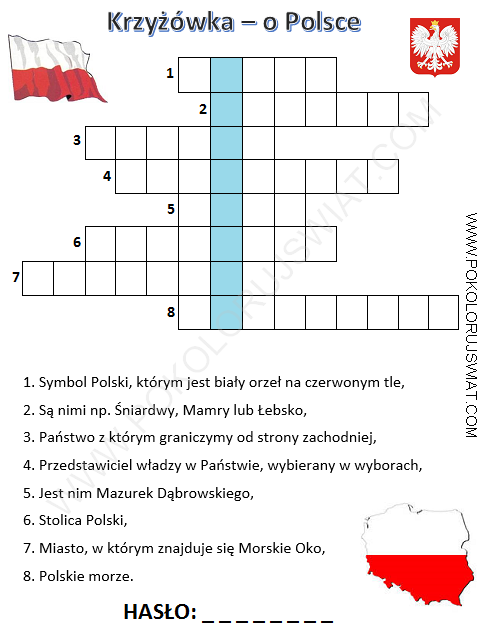 